Publicado en  el 27/04/2015 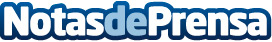 La Cruz Roja Española destinará una primera ayuda de 30.000 euros para las víctimas del terremoto de NepalDatos de contacto:Nota de prensa publicada en: https://www.notasdeprensa.es/la-cruz-roja-espanola-destinara-una-primera Categorias: Internacional Solidaridad y cooperación http://www.notasdeprensa.es